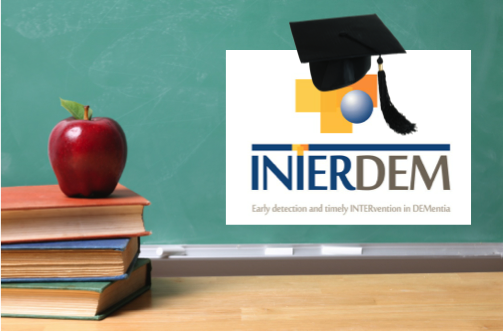 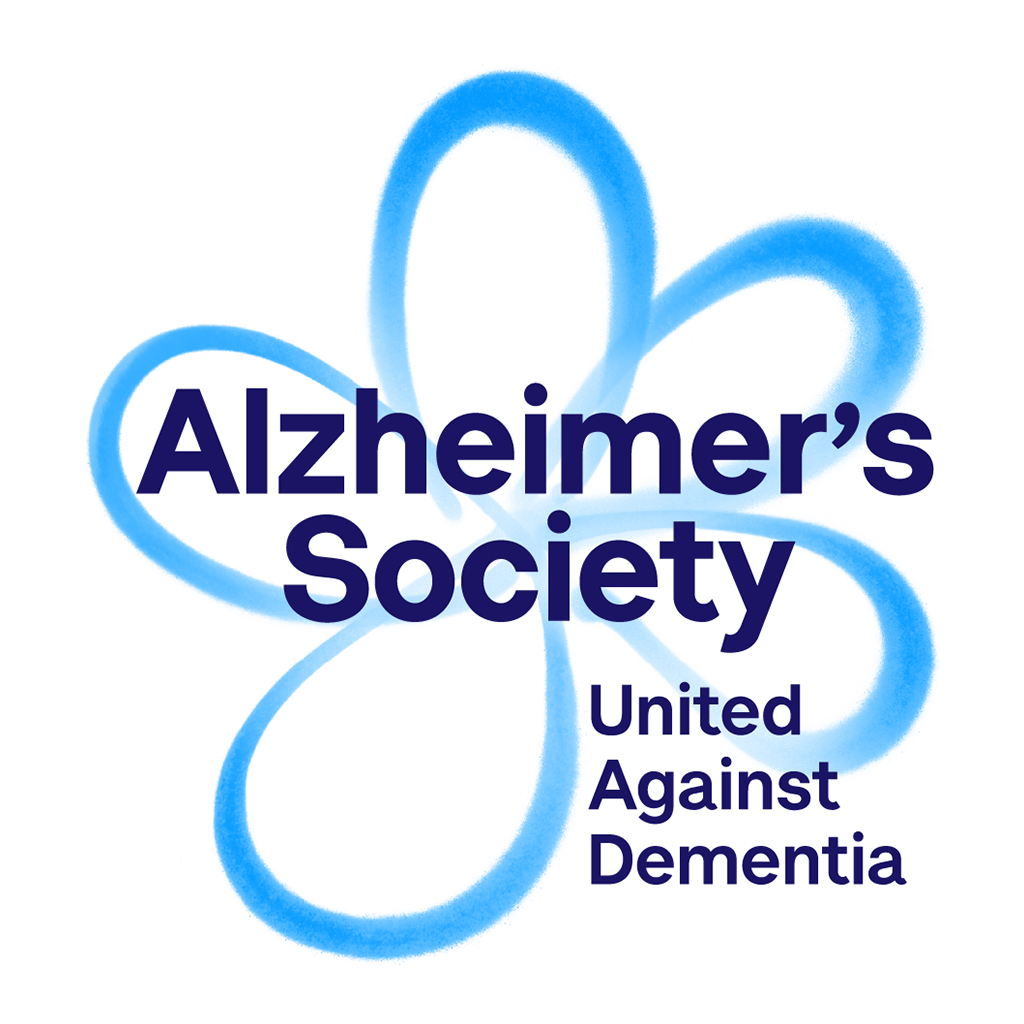 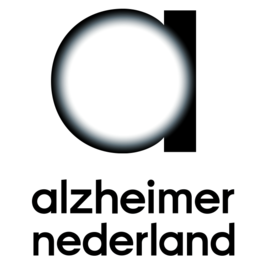 INTERDEM Academy Fellowships 2019Application formSubmit your application form and all other files into one single PDF to the INTERDEM Academy executive office: interdem-masterclass@maastrichtuniversity.nlIf you are visiting more than one institution, please specify all visiting institution details, as well as all projects to be completed. N.B. Please attach to your application and submit into one single PDF:Application letterCurriculum VitaeResearch activity Gantt chartTwo letters of recommendation; one should be written by the supervisor at the institute of the candidate, and one should be coming from the supervisor from the institute to be visitedADMIN ONLY (not to be completed by applicant)ADMIN ONLY (not to be completed by applicant)Reference number:Date submitted: 1. Project details1. Project detailsLead applicant:Institution:Institution to be visited:Project title:Duration (3-6 months):Start date (dd-mm-yy):End date (dd-mm-yy):Total requested (please in €):2.  Applicant details2.  Applicant detailsApplicant name:Academic degree:Please specify date of PhD degree (if applicable):Please specify any career breaks here (if applicable):Institution:Department:Postal address:Telephone:Email:Supervisor name:Academic degree:Institution:Department:Postal address:Telephone:Email:Co-supervisor name:Academic degree:Institution:Department:Postal address:Telephone:Email:3.  Visiting institution details3.  Visiting institution detailsInstitution to be visited:Supervisor during visitation:Academic degree:Department:Postal address:Telephone:Email:4.   Project description4.   Project descriptionProject title:Duration (3-6 months):Start date (dd-mm-yy):End date (dd-mm-yy):Aims of the project and collaboration(s):Aims of the project and collaboration(s):Relevance to dementia:Relevance to dementia:Work which has led up to the project (include any preliminary or feasibility data):Work which has led up to the project (include any preliminary or feasibility data):Detailed experimental design and methods to be used (include details of any populations included, Power calculations and statistical methods):Detailed experimental design and methods to be used (include details of any populations included, Power calculations and statistical methods):Expected results (what are the possible implications of the results and what relevance might they have):Expected results (what are the possible implications of the results and what relevance might they have):Expected research outcomes (e.g., publications):Expected research outcomes (e.g., publications):Involvement of people affected by dementia and other relevant stakeholders:Involvement of people affected by dementia and other relevant stakeholders:Seminars, courses or conferences that will be attended:Seminars, courses or conferences that will be attended:Timelines (include detailed time schedule in Gantt chart):Timelines (include detailed time schedule in Gantt chart):References:References:5.   Rationale and motivationReasons why have you chosen this specific institution:Personal motivation and aims for the visit:Qualities of the applicant:Ambition of the applicant:Skills and training to be gained:Benefits for home institution:Benefits for visiting institution:Other benefits:6.   Budget specifications6.   Budget specificationsTravel (flights):Travel (public transport):Accommodation:Other expenses (please specifiy):Total requested (max €3500):Please justify / explain all costs requested:Please justify / explain all costs requested:Please specify here any funding external to the INTERDEM Academy you have received, are expecting to receive or have submitted an application for:Please specify here any funding external to the INTERDEM Academy you have received, are expecting to receive or have submitted an application for:7.   Signatures7.   SignaturesApplicant name:Date (dd-mm-yy):Signature - applicant:Signature - applicant:Supervisor name:Date (dd-mm-yy):Signature - supervisor:Signature - supervisor: